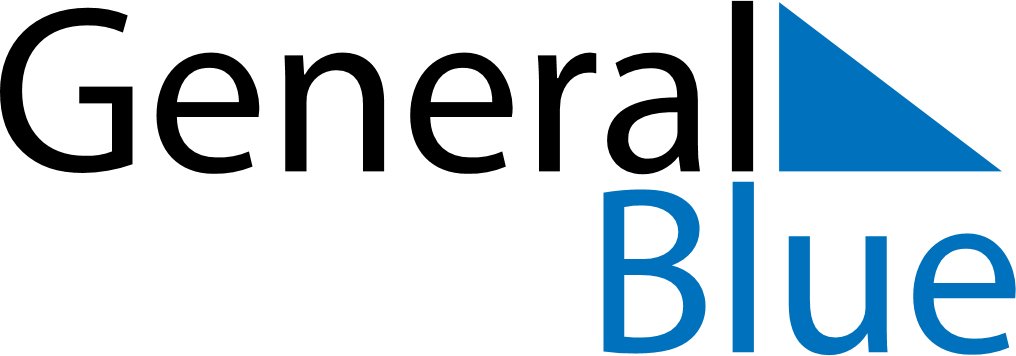 October 2018October 2018October 2018October 2018October 2018October 2018VietnamVietnamVietnamVietnamVietnamVietnamMondayTuesdayWednesdayThursdayFridaySaturdaySunday1234567891011121314Capital Liberation Day15161718192021Vietnamese Women’s Day22232425262728293031NOTES